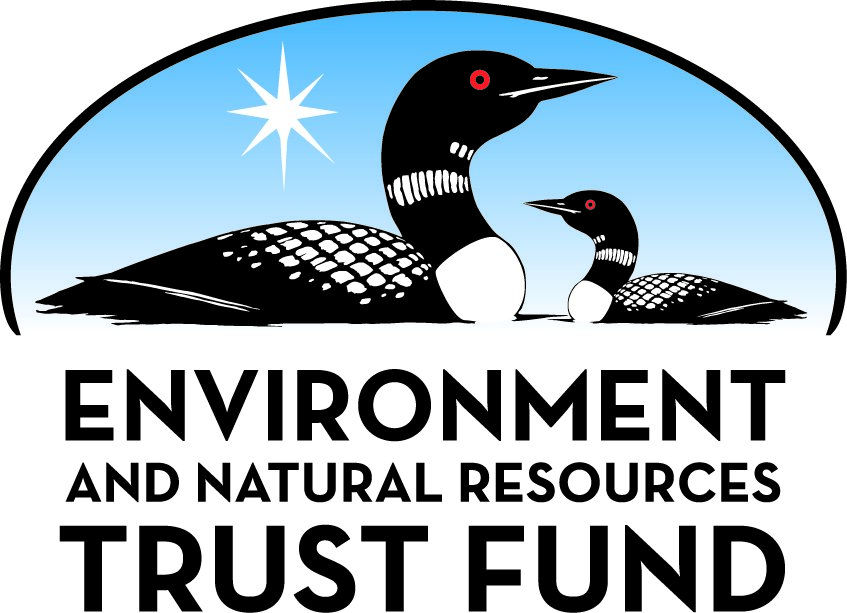 Environment and Natural Resources Trust Fund2022 Request for ProposalGeneral InformationProposal ID: 2022-087Proposal Title: High temperature anaerobic digestion of sewage sludgeProject Manager InformationName: Timothy LaParaOrganization: U of MN - College of Science and EngineeringOffice Telephone: (612) 624-6028Email: lapar001@umn.eduProject Basic InformationProject Summary: This research project will demonstrate that high temperature anaerobic digestion is highly effective at treating sewage sludge, particularly with respect to destroying disease-causing microorganisms and antibiotic resistance genes.Funds Requested: $302,000Proposed Project Completion: June 30 2025LCCMR Funding Category: Water Resources (B)Project LocationWhat is the best scale for describing where your work will take place?  
	StatewideWhat is the best scale to describe the area impacted by your work?  
	StatewideWhen will the work impact occur?  
	During the Project and In the FutureNarrativeDescribe the opportunity or problem your proposal seeks to address. Include any relevant background information.This proposed project will investigate that the use of high temperature anaerobic digestion as a better technology for treating the sewage sludge generated by Minnesota's municipal wastewater treatment facilities. 

The State of Minnesota has more than 500 municipal wastewater treatment plants that generate more than 150,000 tons (300 million pounds) of sewage sludge each year. In Minnesota, only 1/3 of this sewage sludge is treated and beneficially re-used as a soil additive for agricultural purposes.

This proposed research project would directly compare the performance of high temperature anaerobic digestion (operated at temperatures of 120 to 140 degrees) versus conventional anaerobic digestion (operated at 95-98 degrees). Although high temperature anaerobic digestion is already in use within the State of Minnesota (for example, at the Western Lake Superior Sanitary District in Duluth), its use is uncommon because of a long-standing reputation for process instability. This proposed research will provide scientific evidence that this reputation for process instability is unfounded and that the performance of high temperature anaerobic digestion far exceeds other, more commonly used sewage sludge treatment technologies.What is your proposed solution to the problem or opportunity discussed above? i.e. What are you seeking funding to do? You will be asked to expand on this in Activities and Milestones.High temperature anaerobic digestion has had a poor reputation since the 1930s, when initial attempts at using the technology were unsuccessful; this poor reputation has largely stuck with this technology ever since, even though a similarly poor reputation associated with conventional anaerobic digestion has dissipated.  This poor reputation is the primary cause for this technology being rarely used.  The reality, however, is that because it operates at higher temperatures, high temperature anaerobic digestion should far exceed the performance of conventional anaerobic digestion (operated at human body temperature), particularly with respect to the inactivation of disease-causing organisms and antibiotic resistance.  Simply put, the wide-spread application of high temperature anaerobic digestion for sewage sludge treatment would benefit both Minnesota's environment and the health of Minnesota's residents while costing approximately the same as conventional anaerobic digestion.

This proposed research will directly compare high temperature anaerobic digestion to conventional anaerobic digestion in laboratory-scale systems that simulate full-scale installations.  We will directly compare rates of treatment (e.g., biogas production and solids destruction rates), rates of pathogen inactivation (e.g., E. coli, SARS-CoV-2), and rates of destruction of antibiotic resistance genes.What are the specific project outcomes as they relate to the public purpose of protection, conservation, preservation, and enhancement of the state’s natural resources? On a regular basis (every 10-20 years), each of the 500+ wastewater treatment facilities in Minnesota is analyzed to ensure that ever-evolving regulations are satisfied and to upgrade facilities with newly developed technologies.  This project should lead to more frequent use of high temperature anaerobic digestion at these facilities because it results in better sewage sludge treatment, greater use of treated sewage sludge for agricultural purposes, and improved public health.  Remarkably, because the fuel for heating the digesters comes from biogas produced during treatment, high temperature anaerobic digestion can be installed at a similar cost as conventional anaerobic digestion.Activities and MilestonesActivity 1: Compare effectiveness of anaerobic digestion as a function of temperatureActivity Budget: $151,000Activity Description: 
This activity will involve the establishment of 6 bench-scale anaerobic digesters operated in parallel at different temperatures (ranging from 75 to 140 degrees).  We will then measure and compare the performance of these digesters using conventional parameters like the destruction of total solids and volatile solids as well as the production of biogas (which includes both volume of biogas and the methane content of the biogas).  In addition, we will explore novel performance parameters including the destruction of carbohydrates, proteins, ATP, RNA, and DNA.  Bench-scale bioreactors will be fed untreated sewage sludge collected from a local wastewater treatment facility.   This experimental design will be very novel as prior studies have not directly compared anaerobic digester performance as a function of temperature.Activity Milestones: Activity 2: Characterize the microbial community composition of the biomass from anaerobic digesters operated at different temperatures, especially the disease-causing organismsActivity Budget: $75,500Activity Description: 
Because it is derived from human fecal material, one of the primary environmental problems posed by sewage sludge is that it contains substantial quantities of microorganisms that cause disease.  For this reason, thermophilic anaerobicActivity Milestones: Activity 3: Characterize the ability of high temperature anaerobic digesters to destroy antibiotic resistant bacteria and their genes that encode antibiotic resistance.Activity Budget: $75,500Activity Description: 
Prior research has demonstrated that antibiotic resistance is more efficiently inactivated by anaerobic digesters operated at high temperatures (> 125 degrees) than those operated at more conventional temperatures (< 98 degrees). This prior research, however, also previously demonstrated that unexpectedly large quantities of residual antibiotic resistance genes remained even after high temperature anaerobic digestion. In this activity, therefore, we will investigate the status of these residual antibiotic resistance genes. Our hypothesis is that these residual antibiotic resistance genes are not intact and harbored by living organisms, but rather they have been sheared and are existing outside living cells. That is, the majority of antibiotic resistance genes that we have detected in our prior research were not genuine antibiotic resistance genes, but rather sheared pieces of DNA that were still detectable (i.e., a "false positive") by the methods that we were using (quantitative PCR). 

This activity, therefore, will perform metagenomic DNA sequence analysis of the DNA from high temperature anaerobic digesters after separating the DNA based on size.  That is, we anticipate that antibiotic resistance genes will be almost exclusively in the small DNA size fractions (representing "dead" DNA) and not in the large DNA size fractions (representing "live" organisms).Activity Milestones: Long-Term Implementation and FundingDescribe how the results will be implemented and how any ongoing effort will be funded. If not already addressed as part of the project, how will findings, results, and products developed be implemented after project completion? If additional work is needed, how will this be funded? 
This project should result in several high visibility research publications that will attract the attention of other scientists and engineers.  This will, in turn, make receiving funding for additional research much easier from federal sources such as the National Science Foundation and the Department of Energy (the DOE has recently become interested in more energy-efficient infrastructure).  This research should also lead to increased usage of this technology at full-scale municipal wastewater treatment facilities, which will create opportunities for research at full-scale installations.Other ENRTF Appropriations Awarded in the Last Six YearsProject Manager and Organization QualificationsProject Manager Name: Timothy LaParaJob Title: ProfessorProvide description of the project manager’s qualifications to manage the proposed project. 
Timothy LaPara has a PhD from the School of Civil Engineering at Purdue University (1999) and has been a member of the faculty of the University of Minnesota in the Department of Civil, Environmental, and Geo- Engineering since August of 2000.  His expertise is in environmental microbiology, with a special emphasis in municipal wastewater treatment and in the treatment of public water supplies.  He has authored or co-authored more than 75 manuscripts in the peer-reviewed literature; these manuscripts have been cited more than 3000 times according to Web of Science.Organization: U of MN - College of Science and EngineeringOrganization Description: 
The University of Minnesota is one of the largest, most comprehensive, and most prestigious public universities in the United States (http://www1.umn.edu/twincities/01_about.php). The laboratories directed by the project managers contain the majority of the equipment needed to perform the proposed project, including centrifuges, pumps, water meters, analytical balances, and a real-time PCR machine.  The University of Minnesota also has “core facilities” that offer additional equipment, which can be used by University researchers “at cost.”  For this project, the core facility that is most germane is the University of Minnesota Genomics Center (UMGC; http://genomics.umn.edu). UMGC offers state-of-the-art DNA sequencing capabilities, numerous real-time PCR machines, droplet digital PCR machines, and experts available for consultation on an as-needed basis.Budget SummaryClassified Staff or Generally Ineligible ExpensesNon ENRTF FundsAttachmentsRequired AttachmentsVisual ComponentFile: Alternate Text for Visual ComponentThe visual shows a photo of a full-scale anaerobic digester and a map of the State of Minnesota, with a star located over the City of Duluth, where a full-scale, high-temperature anaerobic digester is already in operation....Administrative UseDoes your project include restoration or acquisition of land rights? 
	NoDoes your project have potential for royalties, copyrights, patents, or sale of products and assets? 
	NoDo you understand and acknowledge IP and revenue-return and sharing requirements in 116P.10? 
	N/ADo you wish to request reinvestment of any revenues into your project instead of returning revenue to the ENRTF? 
	N/ADoes your project include original, hypothesis-driven research? 
	YesDoes the organization have a fiscal agent for this project? 
	Yes,  Sponsored Projects AdministrationDescriptionCompletion DateInitiate laboratory-scale anaerobic digestersAugust 31 2022Acclimate anaerobic digesters and establish baseline performance standardsDecember 31 2022Determine performance characteristics as a function of temperatureAugust 31 2023Characterize microbial community composition as functions of temperatureMarch 31 2024DescriptionCompletion DateSimulate anaerobic digestion at different temperatures (same as Activity 1)August 31 2023Extract and purify genetic material for analysis via PCRDecember 31 2023Characterize the microbiome of anaerobic digesters operated at different temperaturesJune 30 2024Quantify specific disease causing organisms in anaerobic digesters operated at different temperaturesDecember 31 2024DescriptionCompletion DateSimulate anaerobic digestion operated at different temperatures (Activity 1)August 31 2023Extract, purify, and size-fractionate genetic materialDecember 31 2023Metagenomic DNA sequencing of size-fractionated DNAJune 30 2024Bioinformatic analysis of metagenomic DNA sequence dataMarch 31 2025NameAppropriationAmount AwardedTriclosan Impacts on Wastewater TreatmentM.L. 2014, Chp. 226, Sec. 2, Subd. 03c$380,000Wastewater Treatment Process ImprovementsM.L. 2016, Chp. 186, Sec. 2, Subd. 04k$398,000Emerging Issues AccountM.L. 2018, Chp. 214, Art. 4, Sec. 2, Subd. 10$439,000Evaluate Emerging Pathogens in Lakes, Rivers, and Tap Water to Keep Drinking Water SafeM.L. 2018, Chp. 214, Art. 4, Sec. 2, Subd. 04f$325,000Category / NameSubcategory or TypeDescriptionPurposeGen. Ineli gible% Bene fits# FTEClass ified Staff?$ AmountPersonnelTimothy LaParaProject Manager26.7%0.36$69,459Graduate Research AssistantPerform experiments and analyze data43%1.5$155,240Sub Total$224,699Contracts and ServicesUniversity of Minnesota Genomics CenterInternal services or fees (uncommon)UMGC provides at-cost access to state-of-the-art molecular/genetic equipment (e.g., next-gen DNA sequencing, droplet digital PCR), supplies, and technical expertise.-$22,500Sub Total$22,500Equipment, Tools, and SuppliesTools and SuppliesExpendable reagents for quantitative polymerase chain reactionThese reagents are needed to characterize specific genes and organisms of importance to anaerobic digestion$7,500Tools and SuppliesMiscellaneous chemicals, laboratory supplies (e.g., glassware)Numerous chemical reagents will need to be purchased to collect samples, process these samples, analyze the samples, and preserve the samples.$15,000Tools and SuppliesDNA extraction kitsExtract and purify DNA from anaerobic digester samples$7,500Tools and SuppliesShaker-IncubatorsWe will need incubators capable of shaking and controlling temperature to perform lab-scale anaerobic digester experiments$15,000Sub Total$45,000Capital ExpendituresSub Total-Acquisitions and StewardshipSub Total-Travel In MinnesotaMiles/ Meals/ LodgingWe will need to travel to a nearby wastewater treatment plant to collect untreated sewage sludgeOur research investigates the treatment of sewage sludge; we can only obtain this material from full scale treatment facilities$1,500Conference Registration Miles/ Meals/ LodgingThe graduate student and I will identify a conference in Minnesota to attend to present our research resultsDissemination$1,000Sub Total$2,500Travel Outside MinnesotaSub Total-Printing and PublicationPrintingPoster printingWe will present our research results in poster format, which will require printing$301PublicationOpen access publication chargesWe will publish our results in "open access" format so that LCCMR staff can better help us promote our research$4,500Sub Total$4,801Other ExpensesEquipment repairWe will heavily use equipment that is already owned by the University of Minnesota; this money will be used to cover repair costs if this equipment breaks$2,500Sub Total$2,500Grand Total$302,000Category/NameSubcategory or TypeDescriptionJustification Ineligible Expense or Classified Staff RequestCategorySpecific SourceUseStatusAmountStateState Sub Total-Non-StateIn-KindThe University of Minnesota typically charges a 55% overhead rate for all research expenditures except for those on capital equipment and graduate student tuition.  By law, the University of Minnesota does not charge this overhead on projects funded by the State of Minnesota.Overhead.Secured$134,980Non State Sub Total$134,980Funds Total$134,980